	21 сентября 2019 года на базе МО ДО «Лахденпохская районная детско-юношеская спортивная школа»состоялся муниципальный этап  «Кросса Наций — 2019» в рамках Всероссийского Дня бега. В соревнованиях приняли участие 140 человек — дети, молодежь и взрослое население из Лахденпохья, пос. Мийнала, Ихала и Элисенваара.	Муниципальный этап проводился в рамках выполнения нормативов Всероссийского физкультурно — спортивного комплекса «Готов к труду и обороне». 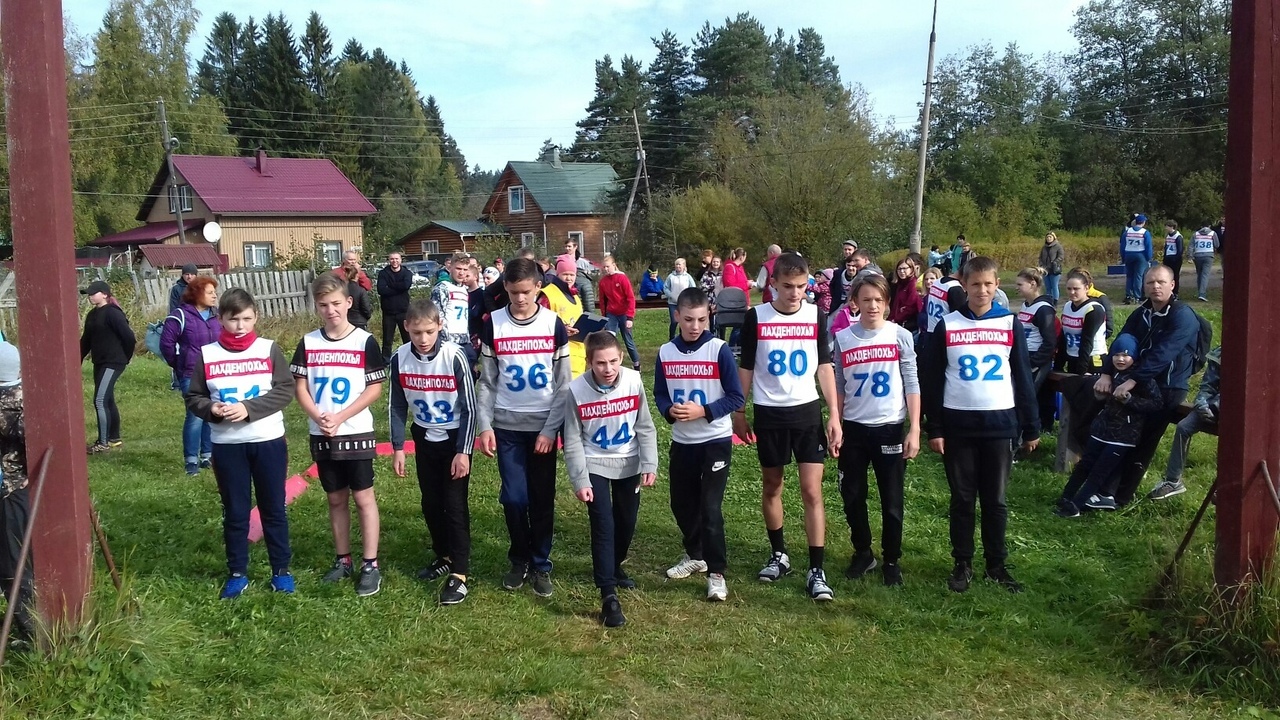 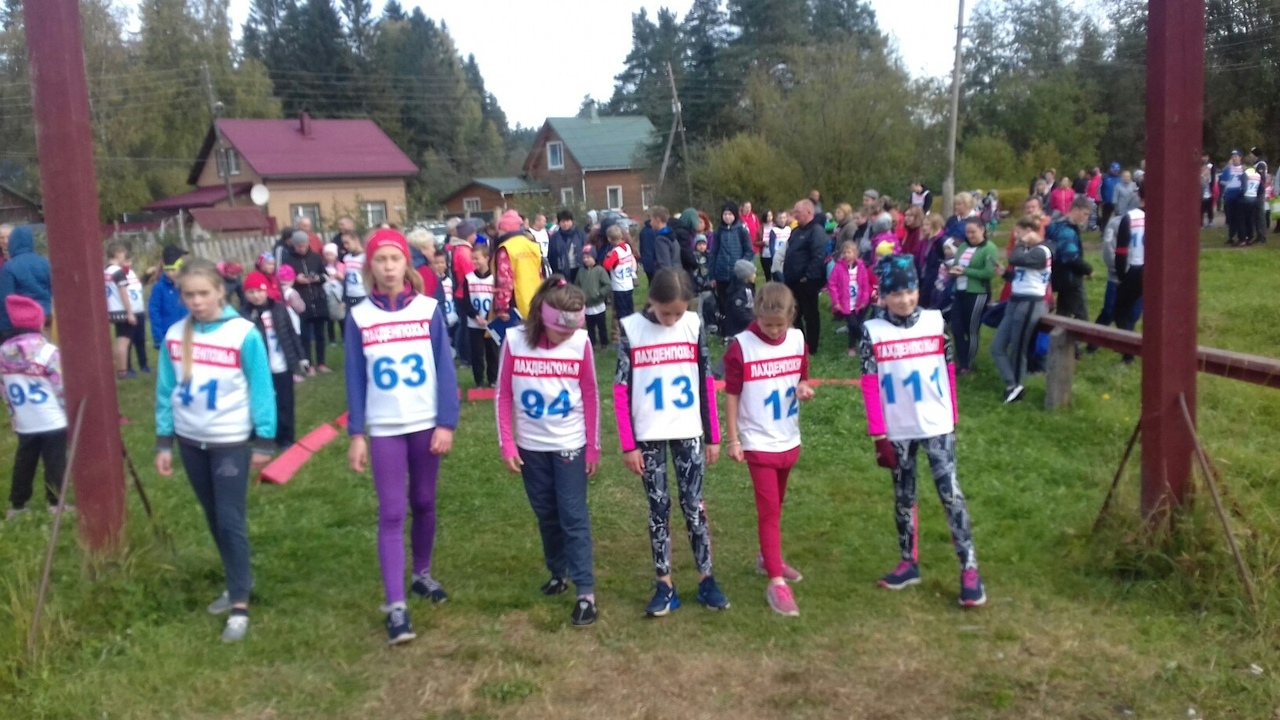 